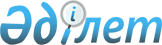 О внесении изменений в решение Сандыктауского районного маслихата от 22 декабря 2017 года № 17/1 "О районном бюджете на 2018-2020 годы"Решение Сандыктауского районного маслихата Акмолинской области от 14 декабря 2018 года № 24/1. Зарегистрировано Департаментом юстиции Акмолинской области 19 декабря 2018 года № 6947
      Примечание РЦПИ.

      В тексте документа сохранена пунктуация и орфография оригинала.
      В соответствии с пунктом 4 статьи 106, пунктом 5 статьи 109 Бюджетного кодекса Республики Казахстан от 4 декабря 2008 года, статьей 6 Закона Республики Казахстан от 23 января 2001 года "О местном государственном управлении и самоуправлении в Республике Казахстан", Сандыктауский районный маслихат РЕШИЛ:
      1. Внести в решение Сандыктауского районного маслихата "О районном бюджете на 2018-2020 годы" от 22 декабря 2017 года № 17/1 (зарегистрировано в Реестре государственной регистрации нормативных правовых актов № 6283, опубликовано 12 января 2018 года в газете "Сандыктауский край") следующие изменения:
      пункт 1 изложить в новой редакции:
      "1. Утвердить районный бюджет на 2018-2020 годы, согласно приложениям 1, 2 и 3 соответственно, в том числе на 2018 год в следующих объемах:
      1) доходы – 2 824 613,1 тысяч тенге, в том числе:
      налоговые поступления – 388 961,2 тысяча тенге;
      неналоговые поступления – 10 049,7 тысяч тенге;
      поступления от продажи основного капитала – 15 384,0 тысячи тенге;
      поступления трансфертов – 2 410 218,2 тысяч тенге;
      2) затраты – 2 838 475,4 тысяч тенге;
      3) чистое бюджетное кредитование – 24 252,2 тысячи тенге, в том числе:
      бюджетные кредиты – 32 468,0 тысяч тенге;
      погашение бюджетных кредитов – 8 215,8 тысяч тенге;
      4) сальдо по операциям с финансовыми активами – 0,0 тысяч тенге, в том числе:
      приобретение финансовых активов – 0,0 тысяч тенге;
      поступления от продажи финансовых активов государства – 0,0 тысяч тенге;
      5) дефицит (профицит) бюджета – -38 114,5 тысяч тенге;
      6) финансирование дефицита (использование профицита) бюджета – 38 114,5 тысяч тенге.";
      приложения 1, 4, 5, 8 к вышеуказанному решению изложить в новой редакции согласно приложениям 1, 2, 3, 4 к настоящему решению.
      2. Настоящее решение вступает в силу со дня государственной регистрации в Департаменте юстиции Акмолинской области и вводится в действие с 1 января 2018 года.
      "СОГЛАСОВАНО"
      14 декабря 2018 года Районный бюджет на 2018 год Целевые трансферты и бюджетные кредиты из республиканского бюджета на 2018 год Целевые трансферты из областного бюджета на 2018 год Распределение трансфертов органам местного самоуправления между селом, сельскими округами на 2018 год
      продолжение таблицы:
      продолжение таблицы:
					© 2012. РГП на ПХВ «Институт законодательства и правовой информации Республики Казахстан» Министерства юстиции Республики Казахстан
				
      Председатель сессии,
секретарь районного
маслихата

С.Клюшников

      Аким Сандыктауского
района

А.Исмагамбетов
Приложение 1 к решению
Сандыктауского районного
маслихата от 14 декабря
2018 года № 24/1Приложение 1 к решению
Сандыктауского районного
маслихата от 22 декабря
2017 года № 17/1
Категория
Категория
Категория
Категория
Сумма тысяч тенге
Класс
Класс
Класс
Сумма тысяч тенге
Подкласс
Подкласс
Сумма тысяч тенге
Наименование
Сумма тысяч тенге
1
2
3
4
5
I. Доходы
2 824 613,1
1
Налоговые поступления
388 961,2
01
Подоходный налог 
19 329,0
2
Индивидуальный подоходный налог
19 329,0
03
Социальный налог
161 894,8
1
Социальный налог
161 894,8
04
Налоги на собственность
92 648,5
1
Налоги на имущество
57 681,2
3
Земельный налог
2 941,0
4
Налог на транспортные средства
27 022,3
5
Единый земельный налог
5 004,0
05
Внутренние налоги на товары, работы и услуги
111 004,9
2
Акцизы
916,0
3
Поступления за использование природных и других ресурсов
102 010,0
4
Сборы за ведение предпринимательской и профессиональной деятельности
8 071,1
5
Налог на игорный бизнес
7,8
08
Обязательные платежи, взимаемые за совершение юридически значимых действий и (или) выдачу документов уполномоченными на то государственными органами или должностными лицами
4 084,0
1
Государственная пошлина
4 084,0
2
Неналоговые поступления
10 049,7
01
Доходы от государственной собственности
5 376,8
1
Поступления части чистого дохода государственных предприятий
0,2
5
Доходы от аренды имущества, находящегося в государственной собственности
5 364,7
7
Вознаграждения по кредитам, выданным из государственного бюджета
11,9
02
Поступления от реализации товаров (работ, услуг) государственными учреждениями, финансируемыми из государственного бюджета
33,1
1
Поступления от реализации товаров (работ, услуг) государственными учреждениями, финансируемыми из государственного бюджета
33,1
04
Штрафы, пени, санкции, взыскания, налагаемые государственными учреждениями, финансируемыми из государственного бюджета, а также содержащимися и финансируемыми из бюджета (сметы расходов) Национального Банка Республики Казахстан
51,3
1
Штрафы, пени, санкции, взыскания, налагаемые государственными учреждениями, финансируемыми из государственного бюджета, а также содержащимися и финансируемыми из бюджета (сметы расходов) Национального Банка Республики Казахстан, за исключением поступлений от организаций нефтяного сектора и в Фонд компенсации потерпевшим
51,3
06
Прочие неналоговые поступления
4 588,5
1
Прочие неналоговые поступления
4 588,5
3
Поступления от продажи основного капитала
15 384,0
01
Продажа государственного имущества, закрепленного за государственными учреждениями
617,1
1
Продажа государственного имущества, закрепленного за государственными учреждениями
617,1
03
Продажа земли и нематериальных активов
14 766,9
1
Продажа земли
14 766,9
4
Поступления трансфертов
2 410 218,2
02
Трансферты из вышестоящих органов государственного управления
2 410 218,2
2
Трансферты из областного бюджета
2 410 218,2
Функциональная группа
Функциональная группа
Функциональная группа
Функциональная группа
Сумма
Администратор бюджетных программ
Администратор бюджетных программ
Администратор бюджетных программ
Сумма
Программа
Программа
Сумма
Наименование
Сумма
1
2
3
4
5
II. Затраты
2 838 475,4
01
Государственные услуги общего характера
298 929,7
112
Аппарат маслихата района (города областного значения)
15 048,0
001
Услуги по обеспечению деятельности маслихата района (города областного значения)
15 048,0
122
Аппарат акима района (города областного значения)
83 341,1
001
Услуги по обеспечению деятельности акима района (города областного значения)
83 341,1
123
Аппарат акима района в городе, города районного значения, поселка, села, сельского округа
151 761,0
001
Услуги по обеспечению деятельности акима района в городе, города районного значения, поселка, села, сельского округа
142 070,6
022
Капитальные расходы государственного органа
9 690,4
458
Отдел жилищно-коммунального хозяйства, пассажирского транспорта и автомобильных дорог района (города областного значения)
14 635,6
001
Услуги по реализации государственной политики на местном уровне в области жилищно-коммунального хозяйства, пассажирского транспорта и автомобильных дорог
14 635,6
459
Отдел экономики и финансов района (города областного значения)
27 014,0
001
Услуги по реализации государственной политики в области формирования и развития экономической политики, государственного планирования, исполнения бюджета и управления коммунальной собственностью района (города областного значения)
25 065,5
003
Проведение оценки имущества в целях налогообложения
694,5
010
Приватизация, управление коммунальным имуществом, постприватизационная деятельность и регулирование споров, связанных с этим
1 254,0
493
Отдел предпринимательства, промышленности и туризма района (города областного значения)
7 130,0
001
Услуги по реализации государственной политики на местном уровне в области развития предпринимательства, промышленности и туризма
7 130,0
02
Оборона
4 485,7
122
Аппарат акима района (города областного значения)
4 485,7
005
Мероприятия в рамках исполнения всеобщей воинской обязанности
3 981,0
006
Предупреждение и ликвидация чрезвычайных ситуаций масштаба района (города областного значения)
504,7
03
Общественный порядок, безопасность, правовая, судебная, уголовно-исполнительная деятельность
240,0
458
Отдел жилищно-коммунального хозяйства, пассажирского транспорта и автомобильных дорог района (города областного значения)
240,0
021
Обеспечение безопасности дорожного движения в населенных пунктах
240,0
04
Образование
1 642 927,4
464
Отдел образования района (города областного значения)
1 484 936,9
001
Услуги по реализации государственной политики на местном уровне в области образования
11 844,0
003
Общеобразовательное обучение 
1 179 284,0
005
Приобретение и доставка учебников, учебно-методических комплексов для государственных учреждений образования района (города областного значения)
25 125,0
006
Дополнительное образование для детей 
43 672,0
015
Ежемесячные выплаты денежных средств опекунам (попечителям) на содержание ребенка-сироты (детей-сирот), и ребенка (детей), оставшегося без попечения родителей 
11 156,1
023
Методическая работа
22 720,0
040
Реализация государственного образовательного заказа в дошкольных организациях образования
79 822,0
067
Капитальные расходы подведомственных государственных учреждений и организаций
111 313,8
472
Отдел строительства, архитектуры и градостроительства района (города областного значения)
157 990,5
022
Строительство и реконструкция объектов начального, основного среднего и общего среднего образования
157 990,5
06
Социальная помощь и социальное обеспечение 
151 892,5
451
Отдел занятости и социальных программ района (города областного значения)
128 509,4
001
Услуги по реализации государственной политики на местном уровне в области обеспечения занятости и реализации социальных программ для населения
21 708,5
002
Программа занятости
27 996,9
005
Государственная адресная социальная помощь
15 767,3
007
Социальная помощь отдельным категориям нуждающихся граждан по решениям местных представительных органов
14 634,3
010
Материальное обеспечение детей-инвалидов, воспитывающихся и обучающихся на дому
191,1
011
Оплата услуг по зачислению, выплате и доставке пособий и других социальных выплат
357,0
014
Оказание социальной помощи нуждающимся гражданам на дому
10 401,9
017
Обеспечение нуждающихся инвалидов обязательными гигиеническими средствами и предоставление услуг специалистами жестового языка, индивидуальными помощниками в соответствии с индиви-дуальной программой реабилитации инвалида
3 725,0
023
Обеспечение деятельности центров занятости населения
28 319,4
050
Реализация Плана мероприятий по обеспечению прав и улучшению качества жизни инвалидов в Республике Казахстан на 2012–2018 годы
4 344,0
054
Размещение государственного социального заказа в неправительственных организациях
1 064,0
464
Отдел образования района (города областного значения)
23 383,1
030
Содержание ребенка (детей), переданного патронатным воспитателям
22 194,1
031
Государственная поддержка по содержанию детей-сирот и детей, оставшихся без попечения родителей, в детских домах семейного типа и приемных семьях
1 189,0
07
Жилищно-коммунальное хозяйство
193 816,8
458
Отдел жилищно-коммунального хозяйства, пассажирского транспорта и автомобильных дорог района (города областного значения)
43 099,4
012
Функционирование системы водоснабжения и водоотведения
8 452,0
016
Обеспечение санитарии населенных пунктов
575,0
018
Благоустройство и озеленение населенных пунктов
1 329,0
026
Организация эксплуатации тепловых сетей, находящихся в коммунальной собственности районов (городов областного значения)
32 743,4
472
Отдел строительства, архитектуры и градостроительства района (города областного значения)
150 717,4
003
Проектирование и (или) строительство, реконструкция жилья коммунального жилищного фонда
117 860,0
004
Проектирование, развитие и (или) обустройство инженерно-коммуникационной инфраструктуры
32 857,4
08
Культура, спорт, туризм и информационное пространство
227 531,3
455
Отдел культуры и развития языков района (города областного значения)
190 334,5
001
Услуги по реализации государственной политики на местном уровне в области развития языков и культуры
7 230,3
003
Поддержка культурно-досуговой работы
127 787,8
006
Функционирование районных (городских) библиотек
44 353,4
007
Развитие государственного языка и других языков народа Казахстана
8 065,0
032
Капитальные расходы подведомственных государственных учреждений и организаций
2 898,0
456
Отдел внутренней политики района (города областного значения)
24 182,8
001
Услуги по реализации государственной политики на местном уровне в области информации, укрепления государственности и формирования социального оптимизма граждан
13 048,5
002
Услуги по проведению государственной информационной политики 
5 738,4
003
Реализация мероприятий в сфере молодежной политики
5 395,9
465
Отдел физической культуры и спорта района (города областного значения)
13 014,0
001
Услуги по реализации государственной политики на местном уровне в сфере физической культуры и спорта
3 871,0
006
Проведение спортивных соревнований на районном (города областного значения) уровне
2 730,0
007
Подготовка и участие членов сборных команд района (города областного значения) по различным видам спорта на областных спортивных соревнованиях
6 413,0
10
Сельское, водное, лесное, рыбное хозяйство, особо охраняемые природные территории, охрана окружающей среды и животного мира, земельные отношения
77 389,5
459
Отдел экономики и финансов района (города областного значения)
7 640,0
099
Реализация мер по оказанию социальной поддержки специалистов
7 640,0
462
Отдел сельского хозяйства района (города областного значения)
15 233,5
001
Услуги по реализации государственной политики на местном уровне в сфере сельского хозяйства 
15 233,5
463
Отдел земельных отношений района (города областного значения)
9 792,0
001
Услуги по реализации государственной политики в области регулирования земельных отношений на территории района (города областного значения)
8 274,0
006
Землеустройство, проводимое при установлении границ районов, городов областного значения, районного значения, сельских округов, поселков, сел
1 518,0
473
Отдел ветеринарии района (города областного значения)
44 724,0
001
Услуги по реализации государственной политики на местном уровне в сфере ветеринарии 
10 323,0
007
Организация отлова и уничтожения бродячих собак и кошек
285,0
010
Проведение мероприятий по идентификации сельскохозяйственных животных
1 171,0
011
Проведение противоэпизоотических мероприятий
32 125,2
047
Возмещение владельцам стоимости обезвреженных (обеззараженных) и переработанных без изъятия животных, продукции и сырья животного происхождения, представляющих опасность для здоровья животных и человека
819,8
11
Промышленность, архитектурная, градостроительная и строительная деятельность
12 166,2
472
Отдел строительства, архитектуры и градостроительства района (города областного значения)
12 166,2
001
Услуги по реализации государственной политики в области строительства, архитектуры и градостроительства на местном уровне
9 361,4
013
Разработка схем градостроительного развития территории района, генеральных планов городов районного (областного) значения, поселков и иных сельских населенных пунктов
2 804,8
12
Транспорт и коммуникации
33 290,6
458
Отдел жилищно-коммунального хозяйства, пассажирского транспорта и автомобильных дорог района (города областного значения)
33 290,6
023
Обеспечение функционирования автомобильных дорог 
33 290,6
13
Прочие
11 207,9
458
Отдел жилищно-коммунального хозяйства, пассажирского транспорта и автомобильных дорог района (города областного значения)
11 207,9
040
Реализация мер по содействию экономическому развитию регионов в рамках Программы развития регионов до 2020 года 
11 207,9
14
Обслуживание долга 
11,9
459
Отдел экономики и финансов района (города областного значения)
11,9
021
Обслуживание долга местных исполнительных органов по выплате вознаграждений и иных платежей по займам из областного бюджета
11,9
15
Трансферты
184 585,9
459
Отдел экономики и финансов района (города областного значения)
184 585,9
006
Возврат неиспользованных (недоиспользованных) целевых трансфертов
1 098,6
024
Целевые текущие трансферты из нижестоящего бюджета на компенсацию потерь вышестоящего бюджета в связи с изменением законодательства
82 234,3
038
Субвенции
92 303,0
051
Трансферты органам местного самоуправления
8 950,0
III. Чистое бюджетное кредитование
24 252,2
Бюджетные кредиты 
32 468,0
10
Сельское, водное, лесное, рыбное хозяйство, особо охраняемые природные территории, охрана окружающей среды и животного мира, земельные отношения
32 468,0
459
Отдел экономики и финансов района (города областного значения)
32 468,0
018
Бюджетные кредиты для реализации мер социальной поддержки специалистов 
32 468,0
Погашение бюджетных кредитов
8 215,8
5
Погашение бюджетных кредитов
8 215,8
01
Погашение бюджетных кредитов 
8 215,8
1
Погашение бюджетных кредитов, выданных из государственного бюджета 
8 215,8
IV. Сальдо по операциям с финансовыми активами 
0,0
Приобретение финансовых активов
0,0
Поступления от продажи финансовых активов государства
0,0
V. Дефицит (профицит) бюджета
-38 114,5
VI. Финансирование дефицита (использование профицита) бюджета
38 114,5
Поступления займов
32 468,0
7
Поступления займов
32 468,0
01
Внутренние государственные займы
32 468,0
2
Договоры займа
32 468,0
Погашение займов
10 494,7
16
Погашение займов
10 494,7
459
Отдел экономики и финансов района (города областного значения)
10 494,7
005
Погашение долга местного исполнительного органа перед вышестоящим бюджетом
10 494,7
8
Используемые остатки бюджетных средств
16 141,2
01
Остатки бюджетных средств
16 141,2
1
Свободные остатки бюджетных средств
16 141,2Приложение 2 к решению
Сандыктауского районного
маслихата от 14 декабря
2018 года № 24/1Приложение 4 к решению
Сандыктауского районного
маслихата от 22 декабря
2017 года № 17/1
Наименование
Сумма тысяч тенге
1
2
Всего
238 215,5
Целевые текущие трансферты
103 012,5
в том числе:
Отдел занятости и социальных программ района (города областного значения)
45 732,5
На развитие рынка труда, в том числе: 
16 587,0
на частичное субсидирование заработной платы и молодежную практику
9 372,0
на представление государственных грантов на реализацию новых бизнес-идей
7 215,0
На размещение государственного социального заказа в неправительственных организациях
1 064,0
На увеличение норм обеспечения инвалидов обязательными гигиеническими средствами
3 291,0
На расширение Перечня технических вспомогательных (компенсаторных) средств 
1 053,0
На внедрение консультантов по социальной работе и ассистентов в центрах занятости населения
9 917,5
На выплату государственной адресной социальной помощи
13 820,0
Отдел образования района (города областного значения)
57 280,0
На доплату учителям, прошедшим стажировку по языковым курсам
1 248,0
На доплату учителям за замещение на период обучения основного сотрудника
5 597,0
На доплату за квалификацию педагогического мастерства учителям, прошедшим национальный квалифакационный тест и реализующим образовательные программы начального, основного и общего среднего образования
2 412,0
На доплату учителям организаций образования, реализующим учебные программы начального, основного и общего среднего образования по обновленному содержанию образования, и возмещение сумм, выплаченных по данному направлению расходов за счет средств местных бюджетов
48 023,0
Целевые трансферты на развитие
102 735,0
в том числе:
Отдел строительства, архитектуры и градостроительства района (города областного значения)
102 735,0
На проектирование и (или) строительство, реконструкцию жилья коммунального жилищного фонда
102 735,0
Бюджетные кредиты
32 468,0
в том числе:
Отдел экономики и финансов района (города областного значения)
32 468,0
Для реализации мер социальной поддержки специалистов
32 468,0Приложение 3 к решению
Сандыктауского районного
маслихата 14 декабря
2018 года № 24/1Приложение 5 к решению
Сандыктауского районного
маслихата от 22 декабря
2017 года № 17/1
Наименование
Сумма тысяч тенге
1
2
Всего
424 347,7
Целевые текущие трансферты
227 115,8
в том числе:
Отдел образования района (города областного значения)
139 861,8
На ремонт объектов образования
80 271,8
На приобретение школьных автобусов для объектов образования
28 562,0
На приобретение и доставку учебников
12 350,0
На внедрение Программы "Формирование здоровья и жизненных навыков и превенции суицида среди несовершеннолетних"
1 656,0
На содержание вновь вводимых объектов образования
17 022,0
Отдел занятости и социальных программ района (города областного значения)
5 408,0
На реализацию краткосрочного профессионального обучения
5 288,0
На выплату государственной адресной социальной помощи
120,0
Отдел ветеринарии района (города областного значения)
32 945,0
На проведение противоэпизоотических мероприятий
31 915,2
На проведение вакцинации против нодулярного дерматита крупного рогатого скота
210,0
Возмещение стоимости сельскохозяйственных животных (крупного и мелкого рогатого скота) больных бруцеллезом направленных на санитарный убой
819,8
Отдел жилищно-коммунального хозяйства, пассажирского транспорта и автомобильных дорог района (города областного значения)
48 901,0
На ремонт автомобильных дорог
26 399,6
На подготовку к отопительному сезону теплоснабжающим предприятиям
22 501,4
Целевые трансферты на развитие
197 231,9
в том числе:
Отдел строительства, архитектуры и градостроительства района (города областного значения)
197 231,9
На строительство и реконструкция объектов начального, основного среднего и общего среднего образования 
157 990,0
На проектирование и (или) строительство, реконструкцию жилья коммунального жилищного фонда 
11 415,0
На проектирование, развитие и (или) обустройство инженерно-коммуникационной инфраструктуры 
27 826,9Приложение 4 к решению
Сандыктауского районного
маслихата от 14 декабря
2018 года № 24/1Приложение 8 к решению
Сандыктауского районного
маслихата от 22 декабря
2017 года № 17/1
Функциональная группа
Администратор бюджетных программ
Программа
Наименование
Сумма тысяч тенге
1
2
3
4
5
15
459
051
Трансферты органам местного самоуправления
8 950,0
Баракпайский
Белгородский
Берликский
Васильевский
Веселовский
Жамбылский
6
7
8
9
10
11
315,0
110,0
791,0
227,0
393,0
916,0
Каменский
Лесной
Мадениет
Максимовский
Новоникольский
Сандыктауский
Широковский
12
13
14
15
16
17
18
623,0
852,0
109,0
2 020,0
592,0
1 415,0
587,0